6. 4. - 10. 4. 2020Milé děti, moji piškoti, moc vás všechny zdravím.                                            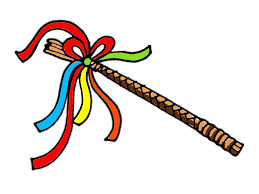 Protože se nám blíží Velikonoce, tak i některé úkoly, které vám pošlu, budou na téma Velikonoc. Doufám, že se vám cvičení budou líbit. Milí rodiče, pokud nemáte tiskárnu, cvičení nemusíte přepisovat, stačí, když vám děti výsledky řeknou a vy mi napište pouze tajenku. Tento týden úkolů bude méně, užijte si svátky.Český jazyk Vylušti křížovku                           2. Přečti a zakroužkuj správnou odpověďMatematika1) PS díl 3. str. 3.2) Vypočítej příklady (můžeš psát rovnou na počítači)Hra na počtáře- doufám, že prezentace půjdou otevřít, stáhněte si je do PC a můžete ji používat kdykoliv.Psaní1) Písanka str. 242. Diktát: maminka diktuje, ty píšešTeta, loto, pán, nese, láme, Míla, vane, válíČteníStřídavé čtení- vezmi svoji oblíbenou knížku, tam kde jsi skončil-a  a střídejte se s maminkou nebo tatínkem ve čtení (každý přečte kousek)Číst každý den svou oblíbenou knihu- dbát na správnost čteníPrvoukaVelikonoce            Pokud kliknete na obrázek, objeví se vám stránky, které si můžete vytisknout a dát dětem na procvičování, nebo jen tak, pro zahnání nudy. Nemusíte mi to posílat, je to dobrovolné. Jen se snažím vymyslet něco, čím můžete zabavit děti. Přeji vám hezký, pohodový týden a krásné svátky.            9 + 4 =12+ 8 =16- 6 =19- 8 =8 + 3 =13+ 6 =10- 5 =10- 0 =6+ 5 =15+ 2 =11+ 4 =1+ 9 =9 + 6 =19- 4 =10+ 6 =11+ 7=